REPUBLICA  MOLDOVA	     	                              РЕСПУБЛИКА  МОЛДОВАCONSILIUL  RAIONAL                                             РАЙОННЫЙ СОВЕТRÎŞCANI	  	                                                     РЫШКАНЬProiectDECIZIE nr.din              2022”Cu privire la majorarea unităților în Serviciul Asistență Personală” în cadrul DASPF RîșcaniÎn conformitate cu art.43 alin.1 lit.(a), din Legea nr. 436/2006 privind administraţia publică locală,  Legea nr.270/2018 privind sistemul unitar de salarizare în sectorul bugetar (Anexa 9   G 6036 ),  Hotărârea Guvernului 828/2015 “Cu privire la aprobarea Regulamentului-cadru de organizare și funcționare a organului local de specialitate în domeniul asistenței sociale și protecției familiei și a structurii-tip a acestuia,  Legii nr. 123 /2010   cu   privire   la   serviciile   sociale,  Hotărârea Guvernului nr. 314 / 2012 cu privire la aprobarea Regulamentului-cadru privind organizarea şi funcţionarea Serviciului social “Asistenţă Personală” şi a Standardelor minime de calitate,  HG nr. 800 /2018 pentru aprobarea pachetului minim de servicii sociale,   Ordin MMPS  nr.65 din 12.09.2022 ”Cu privire la utilizarea mijloacelor financiare prevăzute  în Memorandumul   de Înțelegere între  MMPS și UNICEF (Fondului Națiunilor Unite pentru Copii ) (2022-2026)alocate în vederea finanțerii Fondului de susținere a populației și a altor măsur”. , examinând solicitarea Direcției Asistență Socială și Protecție a Familiei Rîşcani nr.       din          .11.2022, Consiliul Raional Decide:1. Se acceptă majorarea în cadrul Serviciului Asistență Personală   cu 23 unități, conform Memorandumului de Înțelegere MMPS și UNICEF  din 05.08.2022 și implementării eficiente  a planului  de acțiuni al MMPS și UNICEF pentru perioada septembrie 2022-septembrie 20232. Se stabilește că cheltuielile necesare  pentru 23 de persoane Asistenți Personali  pentru copii cu dizabilități severe care sunt la evidență  din cadrul DASPF Rîșcani se va efectua din contul mijloacelor financiare prevăzute în Memorandumul de Înțelegere între  MMPS și Fondul Națiunilor Unite pentru Copii(2022-2026), alocate în vederea finanțerii Fondului de susținere a populației și a altor măsuri3. Se desemnează  responsabil pentru executarea prezentei decizii, DASPF Rîşcani -   Şefă Turea Mariana;4Controlul executării  prezentei Decizii se pune în sarcina Comisiei  consultative de  specialitate pentru activităţi socio-culturale, învăţământ, protecţie socială, sănătate publică,  muncă, administraţie publică şi drept.Preşedintele şedinţei Consiliului Raional                     Secretară a Consiliului Raional                                                   R. PostolachiNOTĂ INFORMATIVĂla proiectul deciziei                      din              2022”Cu privire la majorarea unităților în Serviciul Asistență Personală” în cadrul DASPF RîșcaniI. Denumirea autorului proiectului:  autor este Direcţia Asistenţă Socială şi Protecţie a Familiei Rîșcani, autoritate publică responsabilă, conform competenţelor, de elaborarea şi promovarea proiectului de decizie. II. Condiţiile ce au impus elaborarea proiectului: Elaborarea acestui proiect este determinat de  Memorandumul de Înțelegere între  MMPS și Fondul Națiunilor Unite pentru Copii(2022-2026), alocate în vederea finanțerii Fondului de susținere a populației și a altor măsur  pentru 23 de copii cu dizabilități severe care sunt la evidență  din cadrul DASPF Rîșcani cu achitarea salariului lunar pentru 12luni;III.  Scopul şi obiectivele proiectului: in scopul proiectului este  rnodernizarea  mecanismelor de implementare a politicilor sociale prin intermediul dezvoltării serviciilor sociale la nivel national, al asigurării bunei cooperari prin prisma Memorandumului de inlelegere intre Ministerul Muncii și Protecției Sociale (în continuare - MMPS) și Fondul Națiunilor Unite pentru Copii (în continuare - UNICEF) cu privire la acordarea asistenței tehnice pentru consolidarea sistemului de protecfie a copilului, inclusiv a serviciilor sociale (tn continuare - Memorandum de ințelegere MMPS - UNICEF (2022-2026), semnat la 05 august 2022 și implementarii eficiente a Planului de acțiuni al MMPS și UNICEF pentru perioada septembrie 2022 - septembrie 2023 (în continuare - Plan de acțiuni bilateral), parte integrantă a Memorandumului de intelegere. IV. Principalele prevederi ale proiectului şi evidenţierea elementelor noi: Prin acest proiect propunem:1. Se acceptă majorarea în cadrul Serviciului Asistență Personală   cu 23 unități, conform Memorandumului de Înțelegere MMPS și UNICEF  din 05.08.2022 și implementării eficiente  a planului  de acțiuni al MMPS și UNICEF pentru perioada septembrie 2022-septembrie 20232. Se stabilește că cheltuielile necesare  pentru 23 de persoane Asistenți Personali  pentru copii cu dizabilități severe care sunt la evidență  din cadrul DASPF Rîșcani se va efectua din contul mijloacelor financiare prevăzute în Memorandumul de Înțelegere între  MMPS și Fondul Națiunilor Unite pentru Copii(2022-2026), alocate în vederea finanțerii Fondului de susținere a populației și a altor măsuri3. Se desemnează  responsabil pentru executarea prezentei decizii, DASPF Rîşcani -   Şefă Turea Mariana;Rîşcani -   Şefă Turea Mariana;V. Modul de încorporare a actului în cadrul normativ în vigoare. Proiectul deciziei este elaborat în conformitate cu art.43 alin.1 lit.(a), din Legea nr. 436/2006 privind administraţia publică locală,  Legea nr.270/2018 privind sistemul unitar de salarizare în sectorul bugetar (Anexa 9   G 6036 ),  Hotărârea Guvernului 828/2015 “Cu privire la aprobarea Regulamentului-cadru de organizare și funcționare a organului local de specialitate în domeniul asistenței sociale și protecției familiei și a structurii-tip a acestuia,  Legii nr. 123 /2010   cu   privire   la   serviciile   sociale,  Hotărârea Guvernului nr. 314 / 2012 cu privire la aprobarea Regulamentului-cadru privind organizarea şi funcţionarea Serviciului social “Asistenţă Personală” şi a Standardelor minime de calitate,  HG nr. 800 /2018 pentru aprobarea pachetului minim de servicii sociale,  Ordin MMPS  nr.65 din 12.09.2022 ”Cu privire la utilizarea mijloacelor financiare prevăzute  în Memorandumul   de Înțelegere între  MMPS și UNICEF (Fondului Națiunilor Unite pentru Copii ) (2022-2026)alocate în vederea finanțerii Fondului de susținere a populației și a altor măsur”. , VI.Fundamentarea economico-financiară. Cheltuielile pentru implimentarea proiectului deciziei ”Cu privire la majorarea unităților în Serviciul Asistență Personală” în cadrul DASPF Rîșcani pentru 23 de persoane Asistenți Personali  pentru copii cu dizabilități severe care sunt la evidență  din cadrul DASPF Rîșcani se va efectua din contul mijloacelor financiare prevăzute în Memorandumul de Înțelegere între  MMPS și Fondul Națiunilor Unite pentru Copii(2022-2026), alocate în vederea finanțerii Fondului de susținere a populației și a altor măsuri.Modificările introduse nu necesită cheltuieli financiare suplimentare celor aprobate în bugetul Consiliului raional pentru anul 2022 la DASPF.VII. Consultarea publică a proiectului: În scopul respectării prevederilor Legii nr. 239/2008 privind transparenţa în procesul decizional, proiectul a fost plasat pe pagina web a consiliului raional www.consiliulriscani.md la directoriul Transparenţa decizională, secţiunea Consultări publice ale proiectelor. Proiectul deciziei a fost examinat în consultări publice, se prezintă comisiei consultative de specialitate pentru avizare şi se propune Consiliului raional pentru examinare şi adoptare în şedinţă. VIII.Consultările expertizei juridice: Proiectul de decizie a fost examinat de serviciul juridic al Aparatului Președintelui, care a confirmat că decizia corespunde normelor legale.Şefă a Direcţiei Asistenţă Socială şi Protecţie a Familiei                                                  Mariana TUREA 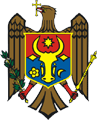 